Western Australia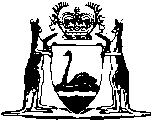 Gold Mining Profits Tax Act 1934Compare between:[31 Dec 1938, 01-a0-06] and [04 Jul 2006, 01-b0-05]Western AustraliaGold Mining Profits Tax Act 1934 An Act to impose and fix the rate of a Tax, to be called the Gold Mining Profits Tax, on the profits of Companies carrying on the business of Gold Mining in Western Australia. Be it enacted by the King’s Most Excellent Majesty, by and with the advice and consent of the Legislative Council and Legislative Assembly of Western Australia, in this present Parliament assembled, and by the authority of the same, as follows: — 1.	Short title and commencement 		This Act may be cited as the Gold Mining Profits Tax Act 1934, and shall come into operation on a day to be fixed by proclamation.	[Section 1 amended by No. 40 of 1937 s.14.] 2.	Incorporation 		The Gold Mining Profits Tax Assessment Act 1934-1937, is incorporated with and shall be read as one with this Act.	[Section 2 amended by No. 40 of 1937 s.12.] 3.	Imposition and rate of gold mining profits tax 		From and after the commencement of this Act there shall be charged, levied, collected, and paid for the use of His Majesty, under and subject to the provisions of the Gold Mining Profits Tax Assessment Act 1934-1937, a tax, to be called the gold mining profits tax, at the rate of one shilling and fourpence in the pound on the amount of the taxable income of every company carrying on the business of gold mining in Western Australia: provided that in arriving at the taxable income of every such company no allowance shall be made as against the assessable income of the company in respect of any recoup of capital expenditure which would be otherwise allowable under the provisions of section one hundred and twenty-two of the Income Tax Assessment Act 1937, in arriving at the taxable income for the purpose of the last-mentioned Act.	[Section 3 amended by No. 40 of 1937 s.13.] Notes1.	This is a compilation of the Gold Mining Profits Tax Act 1934 and includes all amendments effected by the other Acts referred to in the following Table.Number and AssentCommencementGold Mining Profits Tax Act 193417 of 19345  19346  1934 
(see Gazette 20  1935 p.2408)40 of 193718  193824  1937 (see  1 and Gazette 24  1937 p.2169)